Create a graph that is relevant to your own life using the computer tool we learned to use in class.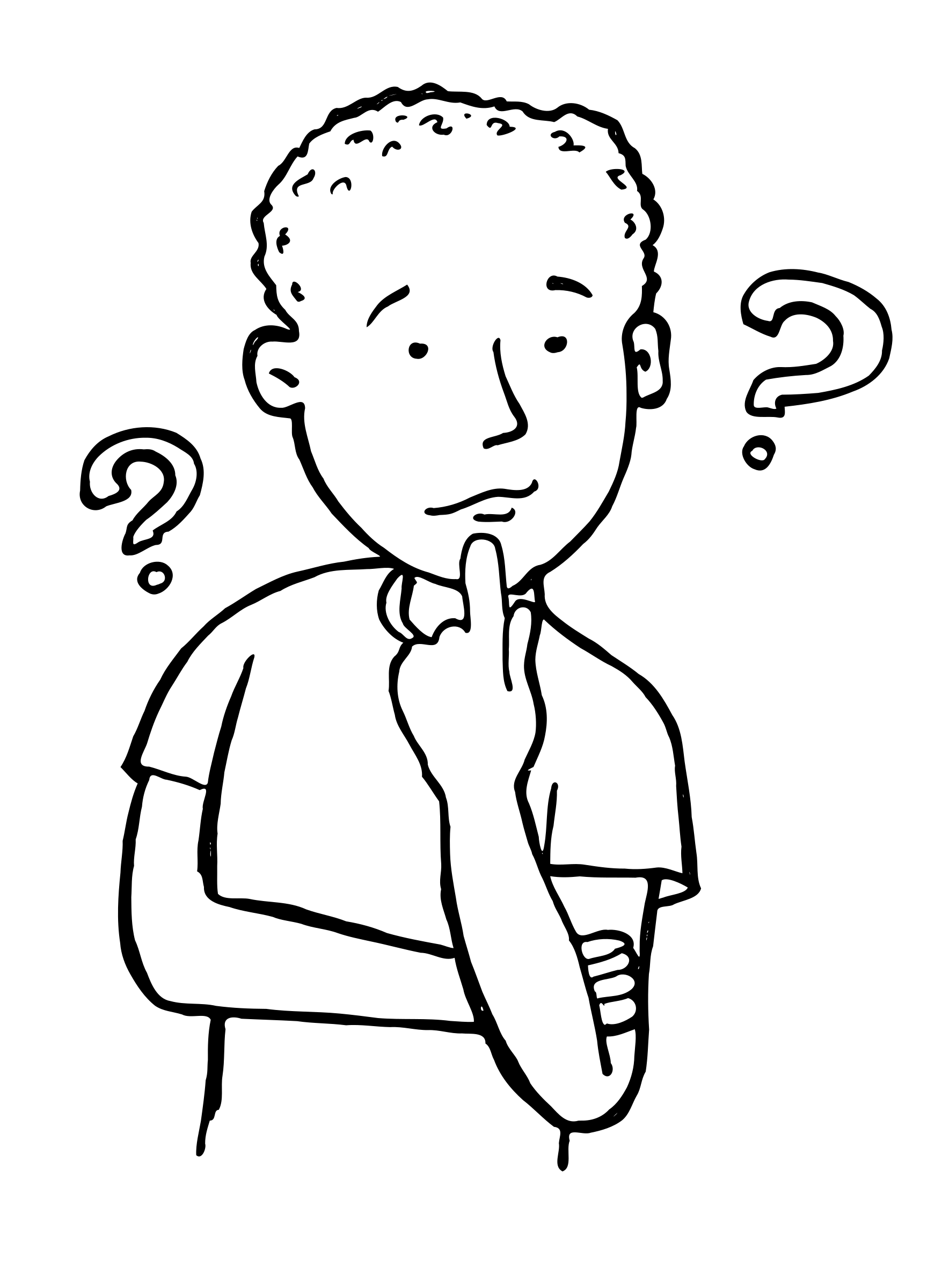 If you are having trouble thinking of a topic, try a budget example.  Want to try doing a pie graph?  Instructions are included in the handout.  Represent one of the items you are measuring as a fraction such as housing (if you are using the budget).What number will be in you denominator (the bottom fraction number).  How did you determine this?Add two or more of the items to determine how much of the whole they represent.  Can they be simplified?Subtract one item from another in order to represent how much more one is than the other.Email graph and calculations to the instructor.   Use complete sentences to describe your calculations.